Publicado en Las Rozas de Madrid el 27/07/2021 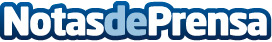 Las claves del éxito de Logos International School en los resultados de sus bachilleratosLogos International School, colegio de Las Rozas de Madrid, bate récords en los resultados de sus Bachilleratos Nacional e Internacional. "Siempre hemos estado acompañados por los profesores."Datos de contacto:Logos International Schoolwww.logosinternationalschool.es91 630 34 94Nota de prensa publicada en: https://www.notasdeprensa.es/las-claves-del-exito-de-logos-international Categorias: Educación http://www.notasdeprensa.es